THE EAGLEBy Alfred, Lord TennysonHe clasps the crag with crooked hands; 
Close to the sun in lonely lands, 
Ringed with the azure world, he stands. The wrinkled sea beneath him crawls; 
He watches from his mountain walls, 
And like a thunderbolt he falls. 1851 Introduction to PoetryBilly CollinsI ask them to take a poem
and hold it up to the light
like a color slideor press an ear against its hive.I say drop a mouse into a poem
and watch him probe his way out,or walk inside the poem's room
and feel the walls for a light switch.I want them to waterski
across the surface of a poem
waving at the author's name on the shore.But all they want to do
is tie the poem to a chair with rope
and torture a confession out of it.They begin beating it with a hose
to find out what it really means. Copyright 1988 by Billy Collins. 
All rights reserved. 
Reproduced with permission.Introduction to PoetryIntroduction to PoetryI ask them to take a poem   and hold it up to the light   like a color slide or press an ear against its hive. I say drop a mouse into a poem   and watch him probe his way out, or walk inside the poem’s room   and feel the walls for a light switch. I want them to waterski   across the surface of a poem waving at the author’s name on the shore. But all they want to do is tie the poem to a chair with rope   and torture a confession out of it. They begin beating it with a hose   to find out what it really means. Share this text ...?TwitterPinterest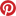 Billy Collins, “Introduction to Poetry” from The Apple that Astonished Paris. Copyright � 1988, 1996 by Billy Collins. Reprinted with the permission of the University of Arkansas Press